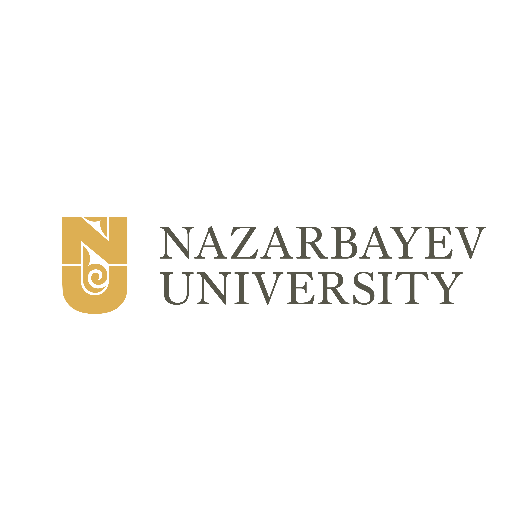 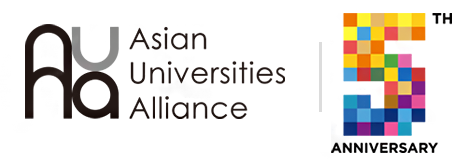 AUA Youth Forum 2020 ─ Building a Meta Silk Road: integration of Asian cultures in the real and virtual universe24-29 October 2022Host: Nazarbayev UniversityNur-Sultan city, KazakhstanAPPLICATION FORMPERSONAL INFORMATIONPERSONAL INFORMATIONPERSONAL INFORMATIONPERSONAL INFORMATIONPERSONAL INFORMATIONPERSONAL INFORMATIONFull Name (as in passport)Gender (M / F)Date of BirthDate of BirthDate of BirthContact Number (Mobile) (country code – area code – tel no.)Email AddressEmail AddressEmail AddressNationalityHome UniversityHome UniversityHome UniversityMailing Address(Country, City, State/Province, Zip/Postal code, Address)Dietary requirements Accessibility requirementsEDUCATION INFORMATIONEDUCATION INFORMATIONEDUCATION INFORMATIONEDUCATION INFORMATIONEDUCATION INFORMATIONEDUCATION INFORMATIONName of Home UniversityFaculty/School/DepartmentYear of StudyLevel of StudyLevel of StudyLevel of StudyMajorMinor (if applicable)Minor (if applicable)Minor (if applicable)NEXT-OF-KIN (to be contacted in case of emergency)NEXT-OF-KIN (to be contacted in case of emergency)NEXT-OF-KIN (to be contacted in case of emergency)NEXT-OF-KIN (to be contacted in case of emergency)NEXT-OF-KIN (to be contacted in case of emergency)NEXT-OF-KIN (to be contacted in case of emergency)Full Name (as in passport)RelationshipHome Address (Country, City, State/Province, Zip/Postal code, Address)Home Address (Country, City, State/Province, Zip/Postal code, Address)Home Address (Country, City, State/Province, Zip/Postal code, Address)Contact Number (Home)(country code – area code – tel no.)Contact Number (Mobile)(country code - area code - tel no.)Contact Number (Mobile)(country code - area code - tel no.)Contact Number (Mobile)(country code - area code - tel no.)Email AddressOFFICIAL CONTACT PERSON AT HOME UNIVERSITYOFFICIAL CONTACT PERSON AT HOME UNIVERSITYOFFICIAL CONTACT PERSON AT HOME UNIVERSITYOFFICIAL CONTACT PERSON AT HOME UNIVERSITYOFFICIAL CONTACT PERSON AT HOME UNIVERSITYOFFICIAL CONTACT PERSON AT HOME UNIVERSITYNameAHN SIHUNAHN SIHUNAHN SIHUNAHN SIHUNAHN SIHUNPositionManagerEmail AddressEmail AddressEmail Addressahnsihun@snu.ac.krTelephone Number(country code – area code – tel no.)82-2-880-8636Mobile Phone Number(country code – area code – tel no.)Mobile Phone Number(country code – area code – tel no.)Mobile Phone Number(country code – area code – tel no.)82-10-4609-7188Mailing AddressInternational Center (Bldg. #152), Seoul National University, 1 Gwanak-ro, Gwanak-gu, Seoul 08826 Republic of KoreaInternational Center (Bldg. #152), Seoul National University, 1 Gwanak-ro, Gwanak-gu, Seoul 08826 Republic of KoreaInternational Center (Bldg. #152), Seoul National University, 1 Gwanak-ro, Gwanak-gu, Seoul 08826 Republic of KoreaInternational Center (Bldg. #152), Seoul National University, 1 Gwanak-ro, Gwanak-gu, Seoul 08826 Republic of KoreaInternational Center (Bldg. #152), Seoul National University, 1 Gwanak-ro, Gwanak-gu, Seoul 08826 Republic of KoreaWHAT DO YOU EXPECT FROM THIS PROGRAM?WHAT DO YOU EXPECT FROM THIS PROGRAM?WHAT DO YOU EXPECT FROM THIS PROGRAM?WHAT DO YOU EXPECT FROM THIS PROGRAM?WHAT DO YOU EXPECT FROM THIS PROGRAM?WHAT DO YOU EXPECT FROM THIS PROGRAM?KINDLY PROVIDE A BRIEF DESCRIPTION ABOUT YOURSELFKINDLY PROVIDE A BRIEF DESCRIPTION ABOUT YOURSELFKINDLY PROVIDE A BRIEF DESCRIPTION ABOUT YOURSELFKINDLY PROVIDE A BRIEF DESCRIPTION ABOUT YOURSELFKINDLY PROVIDE A BRIEF DESCRIPTION ABOUT YOURSELFKINDLY PROVIDE A BRIEF DESCRIPTION ABOUT YOURSELF